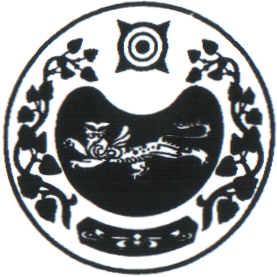                                                          ПОСТАНОВЛЕНИЕ                                                             от 03.12. 2020г.    № 75-п       аал Чарков Об утверждении муниципальной программы«Проведение работ по формированию и постановкена  кадастровый учет земельных участков сельскохозяйственного назначения,  образованных в счет невостребованных земельных долей»         В соответствии с Федеральным законом от 06.10.2003г. № 131-ФЗ «Об общих принципах организации местного самоуправления в Российской Федерации», (с последующими изменениями), Федеральным законом от 24.07.2002 г. № 101-ФЗ «Об обороте земель сельскохозяйственного назначения», Администрация Чарковского сельсоветаПОСТАНОВЛЯЕТ:Утвердить  муниципальную  программу «Проведение работ по формированию и постановке на  кадастровый учет земельных участков сельскохозяйственного назначения,  образованных в счет невостребованных земельных долей» согласно приложению.Настоящее постановление обнародовать на информационных стендах и на  официальном сайте Администрации в сети Интернет.Настоящее постановление вступает в силу после официального опубликования (обнародования).Контроль за исполнением настоящего постановления оставляю за собой.Глава Чарковского сельсовета                                                          Г.И.ДорохинаМуниципальная  программа «Проведение работ по формированию и постановке на  кадастровый учет земельных участков сельскохозяйственного назначения,  образованных в счет невостребованных земельных долей»Мероприятия ПрограммыРОССИЯ ФЕДЕРАЦИЯЗЫХАКАС РЕСПУБЛИКАЗЫАFБАН ПИЛТIРI АЙМАFЫЧАРКОВ ААЛНЫН ЧОБI                                   АДМИНИСТРАЦИЯЗЫРОССИЙСКАЯ ФЕДЕРАЦИЯРЕСПУБЛИКА ХАКАСИЯУСТЬ-АБАКАНСКИЙ РАЙОНАДМИНИСТРАЦИЯЧАРКОВСКОГО  СЕЛЬСОВЕТАНаименование программы Муниципальная  программа «Проведение работ по формированию и постановке на  кадастровый учет земельных участков сельскохозяйственного назначения,  образованных в счет невостребованных земельных долей». Правовая основа Программы Бюджетный кодекс Российской Федерации Федеральный закон от 24.07.2002 г. № 101-ФЗ «Об обороте земель сельскохозяйственного назначения» Федеральный закон от 06.10.2003 N 131-ФЗ (ред. от 09.11.2020) "Об общих принципах организации местного самоуправления в Российской Федерации"Закон Республики Хакасия от 10.11.2003 №71 «Об особенностях оборота земель  сельскохозяйственного назначения»Заказчик и разработчик программыАдминистрация Чарковского сельсоветаИсполнители мероприятий ПрограммыАдминистрация Чарковского  сельсоветаОбоснование ПрограммыПрограмма принимается в связи с вовлечением в сельскохозяйственный оборот земельных долей из состава невостребованных,  признанных  по Решению суда  собственностью муниципального образования.Необходимо приступить к выполнению работ по межеванию и постановки на кадастровый учет земельных участков, выделенных в счет невостребованных земельных долей земель сельскохозяйственного назначения, по оформлению их в муниципальную собственность поселения.Цели ПрограммыФормирование и постановка  на кадастровый учет  земельных участков  сельскохозяйственного назначения,  образованных в счет невостребованных земельных долей с последующим оформлением прав собственности муниципального образования на земельные участки, образованные в счет невостребованных земельных долей, и дальнейшая передача этих участков в пользу эффективных собственников в целях включения в хозяйственный оборот.Задачи ПрограммыВвод земель в сельскохозяйственный оборот.Эффективное использование земель сельскохозяйственного назначения.Увеличение  доходов поселения.Перечень основных мероприятийПеречень основных мероприятий и объемы финансирования представлены в приложении к программе.Объем и источники финансирования ПрограммыПрограмма финансируется из  бюджета РХ, бюджета Чарковского сельсовета, на условиях софинансирования, в пределах финансовых средств, предусмотренных в бюджете соответствующего уровня, на очередной финансовый год.Ожидаемый  результат от реализации ПрограммыКонтроль за исполнением ПрограммыЗакрепление права  муниципальной собственности на земельные участки сельскохозяйственного назначения, увеличения доходов сельского поселения.Глава Чарковского сельсовета№п/пНаименование мероприятияСрок исполненияисполнительОбъем финансированияВсего тыс. руб. из всех уровней бюджетаВыполнение работ по формированию и постановке  на кадастровый учет земельных участков сельскохозяйственного назначения , образованных в счет невостребованных земельных долей2021годАдминистрация Чарковского сельсовета650 000 Бюджет Чарковского сельсовета(софинансирование)Выполнение работ по формированию и постановке  на кадастровый учет земельных участков сельскохозяйственного назначения , образованных в счет невостребованных земельных долей2021годАдминистрация Чарковского сельсовета6500Организационные мероприятияОрганизационные мероприятияОрганизационные мероприятияОрганизационные мероприятия1.1.Организационные работы по подготовке к выполнению работ по формированию и постановке на кадастровый учет земельных участков сельскохозяйственного назначения, образованных в счет невостребованных земельных долейФевраль- март 2021годСпециалист администрации Чарковского сельсовета1.2.Обращение в суд с требованием о признании права муниципальной собственности на земельные доли, признанные в установленном порядке невостребованными земельными долями.2021 годАдминистрация Чарковского сельсовета1.3.Выполнение работ по формированию и постановке  на кадастровый учет земельных участков сельскохозяйственного назначения , образованных в счет невостребованных земельных долейдо 01.07.2021годаАдминистрация Чарковского сельсовета650 000ИТОГО:650 000